Решение Совета № 23 от 25.12.2023г.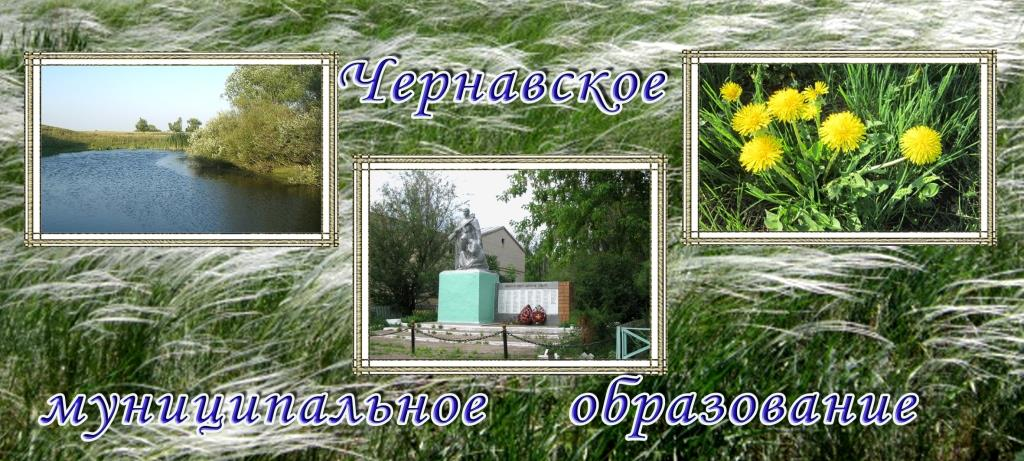 Уважаемые жители Чернавского муниципального образования.Одной из главных задач бюджетной политики является обеспечение прозрачности и открытости бюджетного процесса. Для привлечения большого количества граждан к участию в обсуждении вопросов формирования бюджета района и его исполнения разработан «Бюджет для граждан».«Бюджет для граждан» предназначен прежде всего для жителей, не обладающих специальными знаниями в сфере бюджетного законодательства. Информация «Бюджет для граждан» в доступной форме знакомит граждан с основными характеристиками бюджета Чернавского муниципального образования.Бюджетный процесс - ежегодное формирование и исполнение бюджета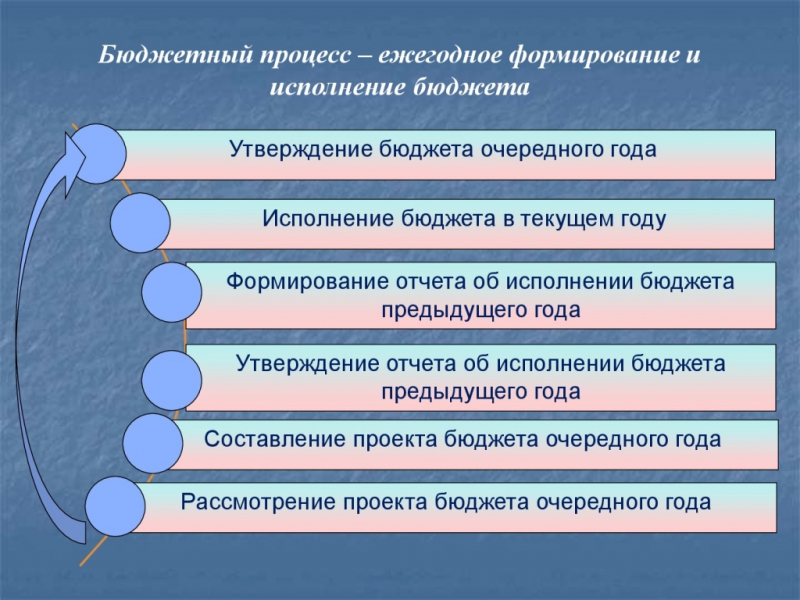 Что такое бюджет?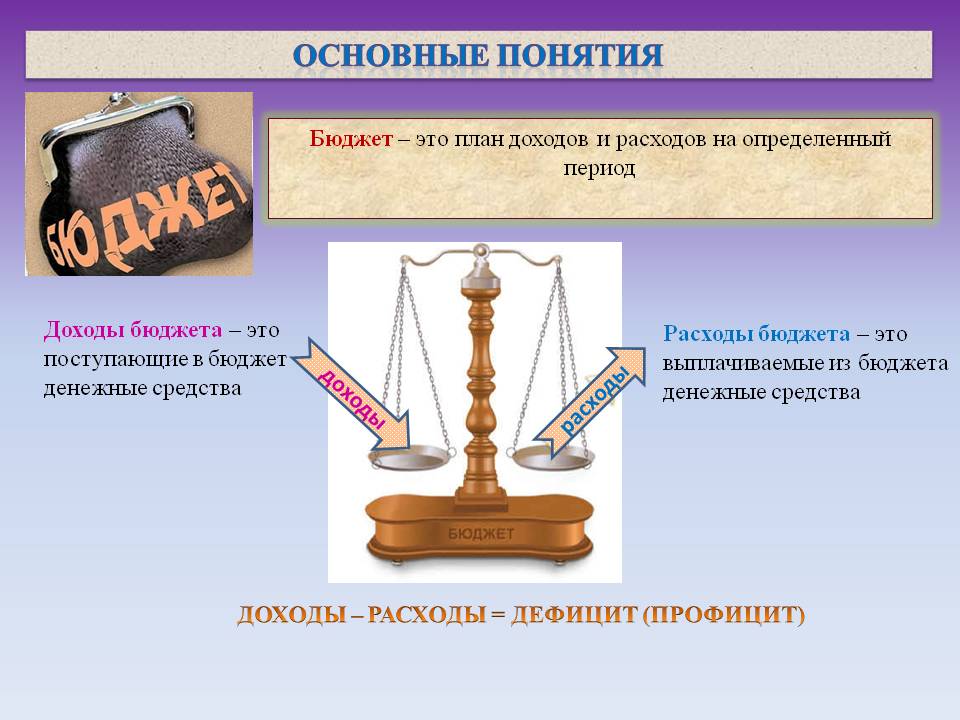 Бюджет Чернавского муниципального образования  тыс. руб.Зачем нужны бюджеты?Для выполнения своих задач муниципальному образованию необходим бюджет, который формируется за счет сбора налогов и безвозмездных поступлений направляемых на финансирование бюджетных расходов.Основныехарактеристикибюджета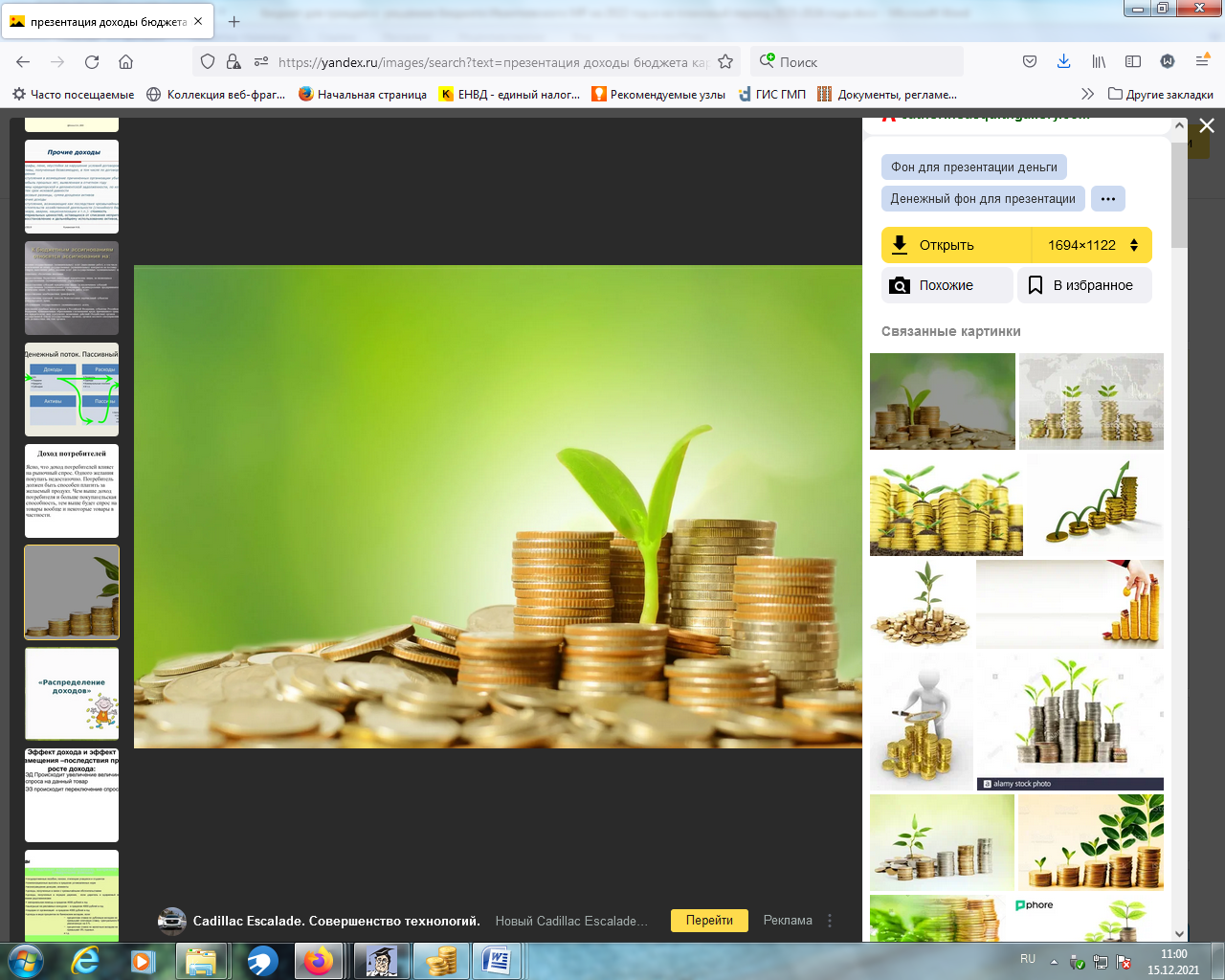 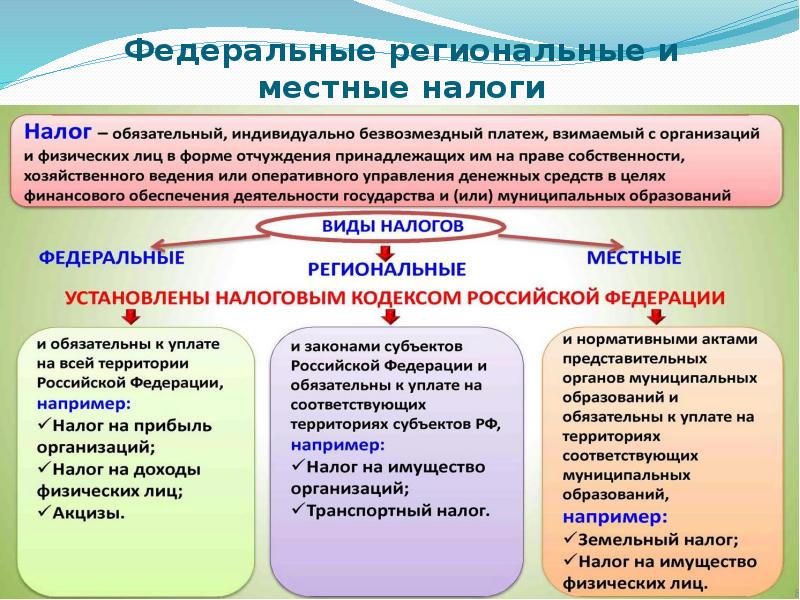 Налоги, зачисляемые в бюджет муниципального образования в 2024 году.Структура доходов бюджета Чернавского муниципального образования								тыс.руб.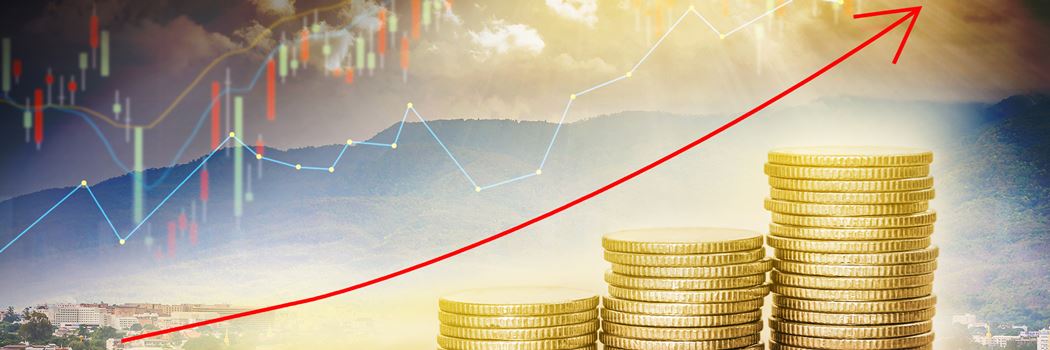 Доходы бюджета Чернавского муниципального образованияв расчете на 1 жителя( численность населения Чернавского муниципального образования на 01.01.2023г. 682 человек) руб.	Доходная база бюджета по налоговым и неналоговым доходам сформирована на основании имеющегося доходного потенциала, с учётом показателей прогноза социально-экономического развития Чернавского муниципального образования на 2024 год и плановый период 2025 и 2026 годов.      Основными бюджетообразующими доходами бюджета муниципального образования являются  единый сельскохозяйственный налог, земельный налог и акцизы на нефтепродукты.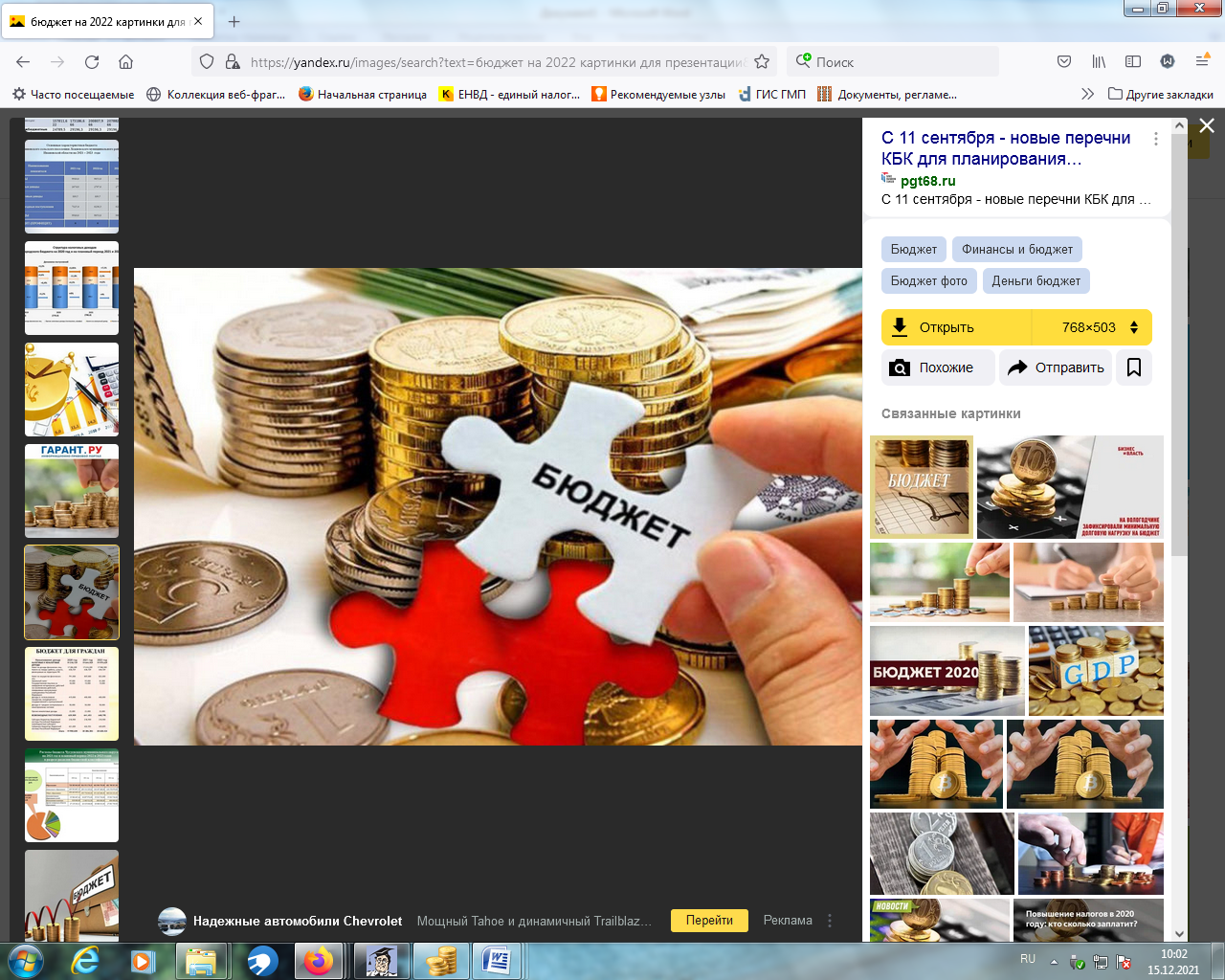 РАСХОДЫ.Расходы бюджета – выплачиваемые из бюджета денежные средства.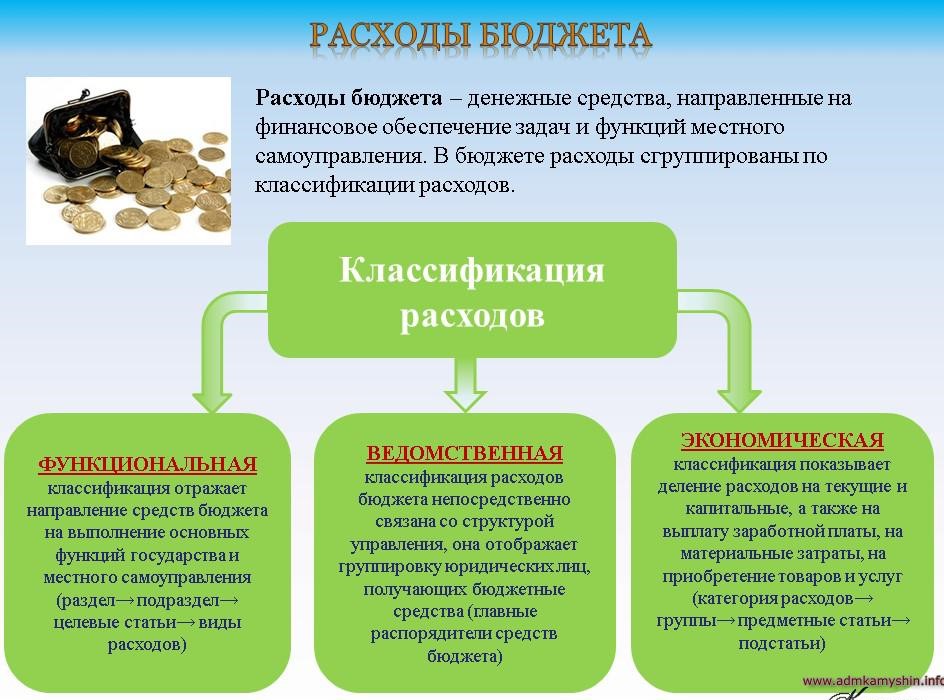 Расходы по основным функциям муниципального образования.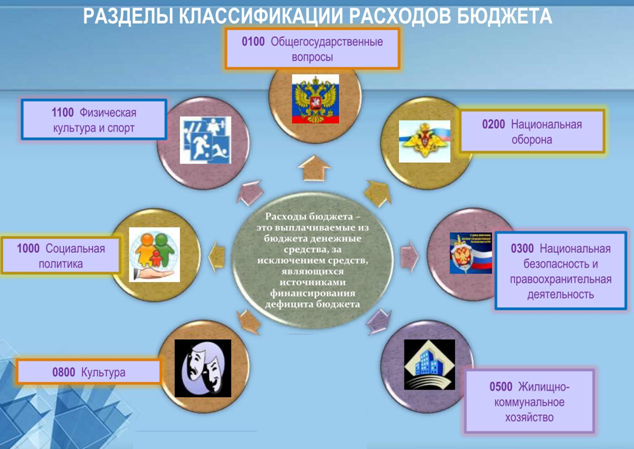 Структура расходов бюджета Чернавского муниципального образования по разделам в 2022-2026 годах.												%	%Расходы бюджета Чернавского муниципального образования по основным разделам на душу населения				руб.руб.Расходы бюджета Чернавского муниципального образования запланированы на 2024 год в сумме 5668,4 тыс. рублей, на 2025 год в сумме 3592,4 тыс. рублей, на 2026 год сумме 3629,4 тыс. руб. Общий объем и структура расходов представлена в следующей форме:  										тыс.руб.Бюджетные ассигнования бюджета Чернавского муниципальногообразования по муниципальным программам тыс. руб.Планируемый объем муниципального долгаМуниципальный долг в Чернавском муниципальном образовании по состоянию на 01.01.2024г. – отсутствует.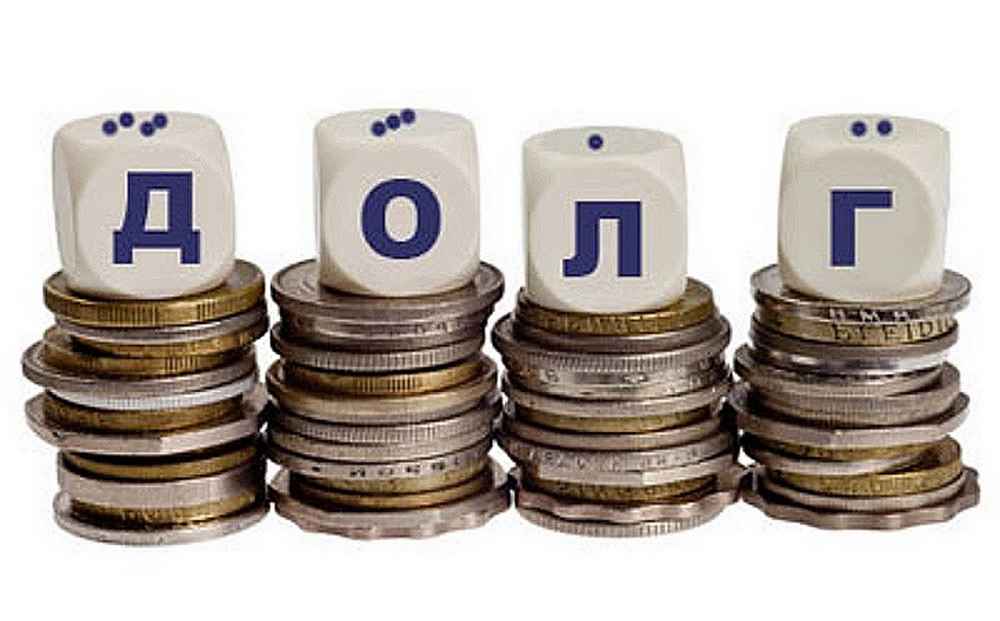 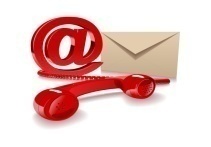 Контактная информация:        Адрес:  413320, Саратовская область, Ивантеевский район с. Чернава.                       График работы с 8-00 до 16-12, перерыв с 12-00 до 13-00.                      Телефоны  (8 84579 5-41-18)                       Тел.5-41-18      Глава Чернавского муниципального образования        Электронная почта:adm.cher.mo@yandex.ruПоказателиОтчет2022 годОценка 2023годПланПланПланПоказателиОтчет2022 годОценка 2023год2024год2025год2026годДоходы, в том числе22586,16002,65668,43682,43809,4Налоговые, неналоговые доходы5005,83419,43441,33484,13595,2Безвозмездные поступления17580,32583,22227,1198,3214,2Расходы, в том числе 20863,16487,35668,43592,43629,4Условно утвержденные90,0180,0Общегосударственные вопросы2177,62077,72080,22048,11977,6Национальная оборона105,4115,2138,8153,4167,5Национальная безопасность20,0Национальная экономика2410,53157,72767,5737,0820,4Жилищно-коммунальное хозяйство15810,1779,2360,0332,0342,0Образование2,55,05,05,0Другие расходы357,0337,4316,9316,9316,9Баланс (доходы-расходы)Дефицит или профицит1723,0-484,70,00,00,0Доходы бюджетаДоходы бюджетаДоходы бюджетаНалоговые доходыНеналоговые доходыБезвозмездные поступления- налог на доходы физических лиц- акцизы по нефтепродуктам- единый сельскохозяйственный налог- налог на имущество физических лиц- земельный налог- доходы от использования муниципального имущества- доходы от продажи материальных и нематериальных активов- штрафы за нарушение законодательства- прочие неналоговые доходы- дотации- субсидии- субвенции- иные межбюджетные трансфертыМежбюджетные трансферты - основной вид безвозмездных перечисленийВиды межбюджетныхтрансфертовОпределениеАналогия в семейномбюджетеДотации (от лат.«Dotatio» –дар, пожертвование)Предоставляются без определения конкретной цели их использованияВы даете своему ребенку «карманные деньги»Субвенции (от лат.Subveire»– приходить на помощь)Предоставляются на финансирование«переданных» другим публично-правовым образованиям полномочийВы даете своему ребенку деньги и посылаете его в магазин купить продукты(по списку)Субсидии (от лат.«Subsidium» - поддержка)Предоставляются на условиях долевого софинансирования расходов других бюджетовВы «добавляете» денег для того, чтобы ваш ребенок купил себе новый телефон(а остальные он накопит сам)Налог на доходы физических лицНалог на имущество физических лицЗемельный налог                     3 %                                    100 %                                      100 %                     3 %                                    100 %                                      100 %                     3 %                                    100 %                                      100 %Местный бюджет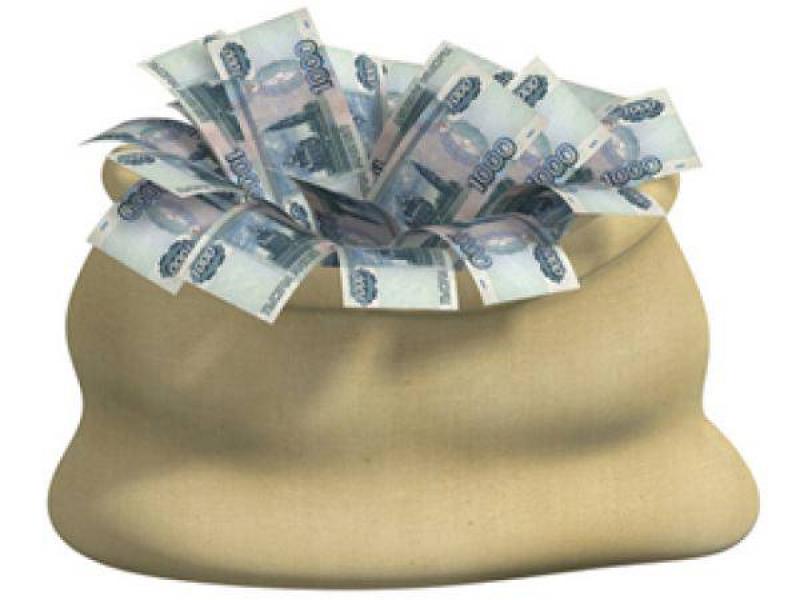 Местный бюджетМестный бюджетПоказателиОтчет2022 годОценка 2023 годПланПланПланПоказателиОтчет2022 годОценка 2023 год2024год2025год2026годНалоговые доходы всего:5005,83419,43441,33484,13595,2в том численалог на доходы физ.лиц254,5208,7350,3353,8357,3акцизы на нефтепродукты885,8829,7721,5737,0820,4единый сельскохозяйственный  налог2542,81367,21187,51211,31235,5налог на имущество физ.лиц32,621,088,288,288,2земельный налог1290,1980,01087,81087,81087,8госпошлина-12,86,06,06,0Неналоговые доходы всего:-----в том числештрафы, санкции и возмещение ущербаБезвозмездные поступления всего:17580,32583,22227,1198,3214,2в том числедотации 38,540,042,344,946,7субсидии17436,42058,02046,0субвенции105,4115,2138,8153,4167,5иные межбюджетные трансферты370,0Безвозмездные поступления от негосударственных организацийИтого доходов:22586,16002,65668,43682,43809,4Наименование доходовОтчет2022 годОценка 2023 годПланПланПланНаименование доходовОтчет2022 годОценка 2023 год2024 год2025 год2026 годДоходы всего, в том числе:33117,08801,08311,05400,05586,0налоговые  и неналоговые доходы7340,05013,05046,05109,05272,0безвозмездные поступления25777,03788,03265,0291,0314,0РазделНаименованиеОтчет2022 годОценка 2023 годПланПланПланРазделНаименованиеОтчет2022 годОценка 2023 год2024 г2025 г2026 г1Всего10010010010010001Общегосударственные вопросы10,532,036,757,054,602Национальная оборона0,41,82,54,34,603Национальная безопасность и правоохранительная деятельность0,304Национальная экономика11,648,848,820,522,605Жилищно-коммунальное хозяйство75,812,06,39,39,408Культура, кинематография0,50,10,10,110Социальная политика1,25,15,68,88,7РазделПоказательОтчет2022 годОценка 2023 годПланПланПланРазделПоказательОтчет2022 годОценка 2023 год 2024г2025г2026г01Содержание работников органов местного самоуправления317,433046,483050,143003,082899,7005Жилищно-коммунальное хозяйство2304,671142,52527,86486,80501,4608Культура, кинематография155,817,337,331,391,3710Социальная политика487,39464,63464,66464,66Итого расходы местного бюджета3041,269512,178311,435267,445321,70РасходыОтчет2022 годОценка 2023 годПланПланПланРасходыОтчет2022 годОценка 2023 год 2024 г2025г2026гОбщегосударственныевопросы2177,62077,72080,22048,11977,6Национальная оборона105,4115,2138,8153,4167,5Национальная экономика2410,53157,72767,5737,0820,4Жилищно-коммунальное хозяйство15810,1779,2360,0332,0342,0Образование2,5Культура, кинематография106,95,05,05,05,0Социальная политика250,1332,4316,9316,9316,9ИТОГО расходов:20863,16487,35668,43592,43629,4НаименованиеПланПланПланНаименование 2024 год 2025 год2026 годМуниципальная программа «Развитие Чернавского муниципального образования Ивантеевского муниципального района Саратовской области»3132,51074,01167,4Подпрограмма «Развитие автомобильных дорог общего пользования местного значения в границах населенных пунктов  Чернавского муниципального образования»2767,5737,0820,4Подпрограмма "Повышение качества водоснабжения и водоотведения"110,050,050,0Подпрограмма «Благоустройство»250,0282,0292,0Подпрограмма "Обеспечение культурного досуга жителей муниципального образования»5,05,05,0Вид долгового обязательстваНа 01.01.2025г.На 01.01.2025г.На 01.01.2026г.На 01.01.2026г.На 01.01.2027г.На 01.01.2027г.Вид долгового обязательстваСумма,           тыс. рублейУдельный вес, в%Сумма,           тыс. рублейУдельный вес, в%Сумма,           тыс. рублейУдельный вес, в%Вид долгового обязательстваСумма,           тыс. рублейУдельный вес, в%Сумма,           тыс. рублейУдельный вес, в%Сумма,           тыс. рублейУдельный вес, в%Бюджетные кредиты из районного бюджета------Кредиты от кредитных организаций------Всего:------